Sacensību galvenais tiesnesis:                              Sergejs PetrakovsSacensību galvenā sekretāre:                                Evita KūliņaAtlases sacensības Pasaules skolu čempionātam vieglatlētikas krosā 2018. gadā.Atlases sacensības Pasaules skolu čempionātam vieglatlētikas krosā 2018. gadā.Atlases sacensības Pasaules skolu čempionātam vieglatlētikas krosā 2018. gadā.Atlases sacensības Pasaules skolu čempionātam vieglatlētikas krosā 2018. gadā.Atlases sacensības Pasaules skolu čempionātam vieglatlētikas krosā 2018. gadā.Atlases sacensības Pasaules skolu čempionātam vieglatlētikas krosā 2018. gadā.Atlases sacensības Pasaules skolu čempionātam vieglatlētikas krosā 2018. gadā.Atlases sacensības Pasaules skolu čempionātam vieglatlētikas krosā 2018. gadā.Atlases sacensības Pasaules skolu čempionātam vieglatlētikas krosā 2018. gadā.Atlases sacensības Pasaules skolu čempionātam vieglatlētikas krosā 2018. gadā.Daugavpils, 08.10.2017Daugavpils, 08.10.2017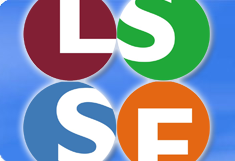 2000.-2003.g.dz. zēni     5100m2000.-2003.g.dz. zēni     5100m2000.-2003.g.dz. zēni     5100m2000.-2003.g.dz. zēni     5100m2000.-2003.g.dz. zēni     5100m2000.-2003.g.dz. zēni     5100m2000.-2003.g.dz. zēni     5100m2000.-2003.g.dz. zēni     5100m2000.-2003.g.dz. zēni     5100m2000.-2003.g.dz. zēni     5100m2000.-2003.g.dz. zēni     5100mNR.NR.Vārds, uzvārdsVārds, uzvārdsDz. datiDz. datiKomandaKomandaRezultātsVieta individuālajā vērtējumāVieta komandu vērtējumā4444Santis SetkovskisSantis Setkovskis13.04.01.13.04.01.Ilūkstes novada SSIlūkstes novada SS17:131ind.207207Kristiāns UpenieksKristiāns Upenieks11.03.01.11.03.01.Rīgas Valsts 3.ģimnāzijaRīgas Valsts 3.ģimnāzija17:222ind.222222Jānis SeņkānsJānis Seņkāns24.02.01.24.02.01.Rēzeknes Valsts 1.ģimnāzijaRēzeknes Valsts 1.ģimnāzija17:48 31121121Rainers TrubačsRainers Trubačs20.02.00.20.02.00.Jāņa Eglīša Preiļu VĢJāņa Eglīša Preiļu VĢ17:51 42122122Mārcis AdamovičsMārcis Adamovičs25.02.00.25.02.00.Jāņa Eglīša Preiļu VĢJāņa Eglīša Preiļu VĢ17:54 53220220Matīss KupcisMatīss Kupcis02.03.00.02.03.00.Aizkraukles novada SSAizkraukles novada SS18:106ind.232232Arsēnijs Kadiševs Arsēnijs Kadiševs 28.03.02.28.03.02.Sporta skola „Arkādija”Sporta skola „Arkādija”18:217ind.125125Raivo LiniņšRaivo Liniņš01.07.03.01.07.03.Jāņa Eglīša Preiļu VĢJāņa Eglīša Preiļu VĢ18:36 842424Edijs EiduksEdijs Eiduks09.11.03.09.11.03.I.Gaiša Kokneses v-sk.I.Gaiša Kokneses v-sk.18:44 9ind.230230Vladislavs SuvorovsVladislavs Suvorovs12.08.00.12.08.00.Daugavpils novada SSDaugavpils novada SS18:4610ind.105105Mareks MeženiksMareks Meženiks08.04.02.08.04.02.Kalupes pamatskolaKalupes pamatskola19:53 115221221Dairis Caunītis AugstkalnsDairis Caunītis Augstkalns03.08.01.03.08.01.Rēzeknes Valsts 1.ģimnāzijaRēzeknes Valsts 1.ģimnāzija19:59 126116116Vairis PastarsVairis Pastars19.06.0019.06.00Ilūkstes novada SSIlūkstes novada SS20:0413ind.6666Renārs LeiskinsRenārs Leiskins28.12.01.28.12.01.Daugavpils 12.vidusskolaDaugavpils 12.vidusskola20:09147126126Edgars PastorsEdgars Pastors05.09.01.05.09.01.Jāņa Eglīša Preiļu VĢJāņa Eglīša Preiļu VĢ20:11 1586969Vladimirs ZamjatinsVladimirs Zamjatins03.02.01.03.02.01.Daugavpils 12.vidusskolaDaugavpils 12.vidusskola20:27169225225Sandis RudzātsSandis Rudzāts26.09.01.26.09.01.Preiļu novada BJSSPreiļu novada BJSS20:3317ind.6161Ričards Pobjaržins Ričards Pobjaržins 27.11.02.27.11.02.Daugavpils 12.vidusskolaDaugavpils 12.vidusskola20:4518ind.7171Vilmārs Settarovs Vilmārs Settarovs 03.11.00.03.11.00.Daugavpils 12.vidusskolaDaugavpils 12.vidusskola20:561910104104Valērijs NazarovsValērijs Nazarovs02.12.00.02.12.00.Kalupes pamatskolaKalupes pamatskola21:13 20113838Raivis ŽiharsRaivis Žihars09.05.02.09.05.02.Preiļu novada BJSSPreiļu novada BJSS21:1921ind.123123Armands KarčevskisArmands Karčevskis10.11.01.10.11.01.Jāņa Eglīša Preiļu VĢJāņa Eglīša Preiļu VĢ21:21 22126767Raimonds Spoģis Raimonds Spoģis 24.04.02.24.04.02.Daugavpils 12.vidusskolaDaugavpils 12.vidusskola21:232313210210Rihards GrigorjevsRihards Grigorjevs05.09.01.05.09.01.Daugavpils 3.vidusskolaDaugavpils 3.vidusskola21:282414229229Dainis KovaļonoksDainis Kovaļonoks04.07.01.04.07.01.Daugavpils novada SSDaugavpils novada SS21:2925ind.124124Raitis VilcānsRaitis Vilcāns28.11.01.28.11.01.Jāņa Eglīša Preiļu VĢJāņa Eglīša Preiļu VĢ21:29 2615215215Artūrs PontagsArtūrs Pontags05.05.01.05.05.01.Daugavpils 3.vidusskolaDaugavpils 3.vidusskola21:312716103103Ēriks NazarovsĒriks Nazarovs02.12.00.02.12.00.Kalupes pamatskolaKalupes pamatskola21:50 28176565Iļja ČemisIļja Čemis22.12.00.22.12.00.Daugavpils 12.vidusskolaDaugavpils 12.vidusskola21:5429184343Artis FjodorovsArtis Fjodorovs18.10.02.18.10.02.Ilūkstes novada SSIlūkstes novada SS21:56 30ind.227227Vjačeslavs KrupinsVjačeslavs Krupins18.10.03.18.10.03.Preiļu novada BJSSPreiļu novada BJSS22:0331ind.208208Armands VēkšējsArmands Vēkšējs26.02.03.26.02.03.Rēzeknes Valsts 1.ģimnāzijaRēzeknes Valsts 1.ģimnāzija22:093219212212Haims Joffe Haims Joffe 08.09.00.08.09.00.Daugavpils 3.vidusskolaDaugavpils 3.vidusskola22:1033206363Raivis Vaikuls  Raivis Vaikuls  08.04.00.08.04.00.Daugavpils 12.vidusskolaDaugavpils 12.vidusskola22:153421213213Aleksejs Baranovskis Aleksejs Baranovskis 05.03.00.05.03.00.Daugavpils 3.vidusskolaDaugavpils 3.vidusskola22:283522217217Arnolds BudkovsArnolds Budkovs07.10.00.07.10.00.Rēzeknes Valsts 1.ģimnāzijaRēzeknes Valsts 1.ģimnāzija22:383623226226Iļja BeļajevsIļja Beļajevs12.08.03.12.08.03.Preiļu novada BJSSPreiļu novada BJSS22:4837ind.101101Andrejs OrlovsAndrejs Orlovs31.07.03.31.07.03.Kalupes pamatskolaKalupes pamatskola25:25 38246868Armands Grosbergs Armands Grosbergs 24.09.02.24.09.02.Daugavpils 12.vidusskolaDaugavpils 12.vidusskolaizstājāsind.4646Roms NovicksRoms Novicks05.06.00.05.06.00.Jelgavas 5.vidusskolaJelgavas 5.vidusskolaizstājāsind.